○ふんは持ち帰りましょう残さず回収して自宅で処理○尿は放置しないでシートで吸い取り洗い流すふんの放置等は「和泉市ごみ等のポイ捨て及び飼い犬等の愛玩動物のふんを放置を防止する」条例で禁止されています　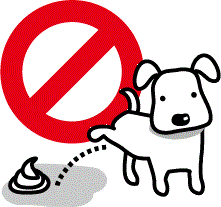 ○○自治会（個人）